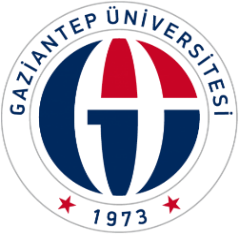 ÖZEL GÜVENLİK VE KORUMA PROGRAMI DERS KATALOĞUAÇIKLAMA:Özel Güvenlik ve Koruma Programı Eğitim Dili Arapçadır.Eğitim dilinin Arapça olması nedeniyle Türk Dili dersi öğrenim gören öğrencilerin Türkçeye hakim olabilmeleri ve doğru kullanabilmeleri amacıyla 4 dönemde de yer almıştır.Program seçmeli dersleri eşdeğer sayılmıştır.Etkinliklere Katılım Dersine ilgili Yönergede “Bu yönergenin amacı; Gaziantep Üniversitesi’ne bağlı merkez kampüste yer alan fakülte ve yüksekokullarda verilecek olan Etkinliklere Katılım dersinin uygulanması ve değerlendirmesinin yapılmasına ilişkin usul ve esasları düzenlemektir.” Şeklinde düzenlenmiş olmasından dolayı Yüksekokul kampüsünün Suriye Cerablus’ta yer alması nedeniyle katalogda yer verilmemiştir.ÖZEL GÜVENLİK VE KORUMA PROGRAMI DERS İÇERİKLERİUTURK101 Uygulamalı Türk Dili I: (0-4)2 AKTS 2 (OZ)Tanışma, kendini tanıtma, günlük konularla ilgi soruları anlama ve cevaplama, , zaman ifadelerini anlama ve kullanma, mevsimler, saatler, başlangıç seviyesinde olarak konuşma, dinleme ve yazma ve okuma etkinlikleri.CÖG101 Genel Hukuk (2-0)2 (AKTS:2) (Z)Hukuk kavramı ve hukuk türleri, hukuk kurallarının niteliği ve hukuk sistemi, hakkin tamimi ve türleri, hakkın kullanılması ve korunması, şahıs, şahıs türleri, Avrupa Birliğinde hukuk uygulamaları. CÖG103 Etkili İletişim (2-0)2 (AKTS:2) (Z) Halkla ilişkilerin tamimi, halkla ilişkilerde temel ilişkiler, halkla ilişkiler süreci, iletişim ve halkla ilişkilerde kullanılan iletişim araçları, empati, imaj konuşma ve sunma becerilerini geliştirme. CÖG105 İlk Yardım (1-1)2 (AKTS:2) (Z)İlk yardımın temel uygulamaları, birinci ve ikinci değerlendirme, yetişkinlerde temel yaşam desteği. Solunum yolu tıkanıklığında ilk yardım, dış ve iç kanamalar, yara ve yara çeşitleri, bölgesel yaralanmalarda, baş ve omurga kırıklarında ilk yardım. Zehirlenmeler, sıcak çarpması, yanık ve donmalar, yabancı cisim kaçmalarında ilk yardım, acil taşıma teknikleri, kısa mesafede hızlı taşıma teknikleri.CÖG107 İnsan Hakları (2-0)2 (AKTS:2) (Z)İhsan Hakları Tanımı, korunmasını ve geliştirilmesini amaçlayan çeşitli sistemler, yürürlükteki insan hakları mevzuatı, insan hakları sözleşmeleri, yaygın insan hakları ihlalleri, hak arama, usul hukuku, güvenlik sektöründe insan hakları ve ihlalleri. CÖG109 Güvenlik Tedbirleri (3-1)4 (AKTS:4) (Z)Özel güvenliğe giriş, önleyici hizmetler, özel güvenlik önlemleri, özel güvenlik teçhizatları, nokta görevleri, kontrol noktaları, devriye hizmetleri, devriye çeşitleri, devriye turu öncesi hazırlık, devriye ve haberleşme, kontrol ve gözetleme, rapor, tutanak ve tutanak çeşitleri, eşkâl tespiti ve teşhisi, eşya tarifi, genel kollukla ilişkiler. CÖG111 Türkiye’nin Yönetim Yapısı (2-0)2 (AKTS:3) (Z)Devletin siyasal teşkilatlanması, siyasi sistemler (Başkanlık, Cumhuriyet, Monarşi vs) Devlet yönetiminin niteliği. Devletin idari teşkilatlanması; merkezi ve yerinden yönetim kuruluşları ve ilkelerinin kavratılması ile özel güvenlik açısından kamu personeli hukukunun öğretilmesi hedeflenmiştir. CÖG113 Temel Matematik (2-0)2 (AKTS:3) (Z)Kümeler, Ölçü sistemleri, Sayılar, Oran Orantı, Aralıklar, Mutlak değer, Üslü çokluklar, Taban aritmetiği, Polinomlar, Çarpanlara ayırma, Rasyonel ifadeler, Bir bilinmeyenli denklem ve eşitsizlikler, İkinci derece denklemler, fonksiyonların grafikleri, Trigonometrik fonksiyonlar, Logaritmik fonksiyonlar geometri (alan ve hacim hesapları) GME100 Genel ve Mesleki Etik (2-0)2 (AKTS:2) (OZ)Etik ve ahlak kavramları, etik sistemleri, etik sistemlerini, ahlakın oluşumunda rol oynayan faktörleri incelemek, meslek etiği, mesleki yozlaşma ve meslek hayatında etik dışı davranışların sonuçları, sosyal sorumluluk kavramını incelemek. TDP101 Toplumsal Duyarlılık Projeleri-I (1-0)1 (AKTS:1) (OZ)Üniversite ile toplum arasında bağları güçlendirmek, toplumsal konulara duyarlı ve toplumsal sorumluluk bilincine sahip öğrenciler yetiştirmek amacıyla toplumun güncel sorunlarını belirleme ve çözümü için projeler hazırlamak. Bilimsel nitelikli toplantılara konuşmacı ya da düzenleyici olarak katılmak. TURK101 Türkçe-I (2-0)2 (AKTS:2) (OZ)Türkçe-I dersinde ana hedef öğrenciye Türkçe temelinin kazandırılmasıdır. Bu derste öğrencilerin Türk diline ilişkin temel gramer (dilbilgisi) bilgileri edindirmektir. Sistematik bir şekilde Türkçe eğitiminin verildiği bu derslerde öğrenciler, dil öğretiminin temel unsurlarından konuşma, yazma, okuma ve dinleme becerilerini geliştirmektedir.YDBİ101 İngilizce-I (2-0)2 (AKTS:2) (OZ)İngilizce I dersinde ana hedef öğrenciye yabancı dil temelinin kazandırılmasıdır. Bu derste öğrencilerin İngilizceye ilişkin temel gramer (dilbilgisi) bilgileri edindirmektir. Sistematik bir şekilde yabancı dil eğitiminin verildiği bu derslerde öğrenciler, dil öğretiminin temel unsurlarından konuşma, yazma, okuma ve dinleme becerilerini geliştirmektedir. GOS *** (1-1)0 (AKTS:1) Ortak Seçmeli DersSeçmeli Ders 1 (2-0)2 (AKTS:2) (S)Seçmeli Ders 2 (2-0)2 (AKTS:2) (S)GOS110 Briç (1-1)2 (AKTS:1) (OS)GOS112 Temel Spor Uygulamaları (1-1)2 (AKTS:1) (OS)GOS118 Sağlıklı Yaşam ve Spor (1-1)2 (AKTS:1) (OS)GOS121 Plastik Sanatlar (1-1)2 (AKTS:1) (OS)GOS122 Sanat Tarihi (1-1)2 (AKTS:1) (OS)GOS123 Müzik (1-1)2 (AKTS:1) (OS)GOS124 Türk Halk Oyunları (1-1)2 (AKTS:1) (OS)CÖG115 Etkili Sunum Teknikleri (2-0)2 (AKTS:2) (S)Bu ders kapsamında öğrenciler, etkili sunum teknikleri, konuşma teknikleri, sunumda teknolojinin kullanılması ve beden dilini doğru kullanma gibi konuşlarda detaylı bilgi sahibi olacaktır. Bu ders ile öğrenci sunum korku ve paniğini yenmeyi öğrenerek, sunum tekniklerini kavramaktadır.CÖG117 Kriminoloji (2-0)2 (AKTS:2) (S)Kriminoloji tanımı, tarihçesi, suç ve suçun niteliği, nedenleri, siyah sayılar, suçun işlenmesinde etkili koşullar, sosyal kontrol ve suçların önlenmesi, sapma ve suç olgusu, suç mağdurları bilimi.CÖG119 Büro Yönetimi ve İletişim Teknikleri (2-0)2 (AKTS:2) (S)Büro kavramı, Büroların Tarihsel Gelişimi, Büroların İşlevleri, Büro Türleri, Kuruluş Amaçlarına Göre Bürolar, Bürolarda İş Yönetimi, Büro İşlerinin Gerekleri, Büroların ve Büro İşlerinin Organizasyonu, Bürolarda İnsan gücü Planlaması, Bürolarda Sistem İyileştirme Teknikleri, Bürolarda tasarım ve ergonomi, Bürolarda zaman ve toplantı yönetimi, İletişim.CÖG121 Türkiye’nin Toplumsal Yapısı (2-0)2 (AKTS:2) (S)Devletin siyasal teşkilatlanması ve Cumhuriyetin niteliği ve özellikle ülkemizin üniter yapısının öğretilmesi. Devletin idari teşkilatlanması; merkezi ve yerinden yönetim kuruluşları ve ilkelerinin kavratılması ile özel güvenlik açısından kamu personeli hukukunun öğretilmesi hedeflenmiştir.UTURK102 Uygulamalı Türk Dili II: (0-4)2 AKTS 2 (OZ)Aileyi tanıtma, tanıdığı kişiler ile ilgili kelime ve ifadeleri anlayabilme, zamanlar ilgili ifadeleri anlama ve kullanma, nezaket ifadeleri, yer yön ifadelerini kullanma, nesneler ve kişiler arasında karşılaştırma yapma. Okuma, yazma, dinleme ve konuşma etkinlikleri.CÖG102 Çevre Koruma (2-0)2 (AKTS:2) (Z)Çevre yönetiminin fizikokimyasal süreçleri, hava ve su kirlenmesinin denetlenmesi ve atık proseslerinin fiziksel ve kimyasal prensiplerinin analizi, proses dinamiği, sedimantasyon, koagülasyon, fiftrasyon, adsorbsiyon, oksidasyon; pestisitler, hava kirlenmesi, radyoaktif kirleticiler, su kirlenmesi; katı atıkların atılması, çevresel etki değerlendirmesi, katı atık yönetimi, arıtma tesislerinin işletilmesi, çevre yönetimi, çevre mikrobiyolojisi, su kalitesinin yönetimi, hava kirliliği kontrolü, Türkiye’nin çevre sorunları. CÖG104 Güvenlik Sistem ve Cihazları (3-1)4 (AKTS:4) (Z)Güvenlik sistem türleri. Fiziki ve Elektronik güvenlik teknolojileri ve uygulamaları, metal detektörleri, alarm sistemleri, çevre güvenlik sistemleri, kapalı devre televizyon ve kamera sistemleri, bomba/uyuşturucu koklama detektörü, X-ışını cihazları, güncel teknolojik üst, eşya arama sistemleri CÖG106 Özel Güvenlik Hukuku (2-0)2 (AKTS:3) (Z)Genel hükümler, Teşkilat ve Personel, Denetim, Yasak Hükümleri, Ceza Hükümleri, Çeşitli Hükümler, Uygulamaya Yönelik Yönetmelik Hükümleri, Özel Güvenlik Hizmetlerine Dair Kanun, Özel Güvenlik Hizmetlerine Dair Kanunun Uygulanmasına İlişkin Yönetmelik, Hizmete İlişkin Genelgeler, Özel Güvenlik Sektörünü İlgilendiren Emir Yazıları CÖG108 Silah Bilgisi (2-0)2 (AKTS:3) (Z)Silahla ilgili güvenlik, Özel güvenlik görevlilerinin bilmesi gereken silah mevzuatı ve diğer mevzuat bilgileri. Silahların Tanımı ve çeşitleri, Kısa namlulu silahlar çeşitleri, parçaları, bakım ve temizlik yöntemleri. Temel atış teknikleri ve pozisyonları (Tüm bilgiler teorik olarak verilmektedir) CÖG110 Spor Eğitimi (2-0)2 (AKTS:2) (Z)Kardiovasküler sistem antrenmanları, çabuk kuvvet, kuvvette devamlılık antrenmanları ve temel motorik özellikleri geliştirici egzersizler. CÖG112 Yangın Güvenliği (2-0)2 (AKTS:2) (Z)Yanıcı madde sınıflaması, yangın nedenleri ve gelişimi, yanıcı madde özellikleri (alevlenme noktası, parlama noktası, yanma oranı, yanma üçgeni, yanma enerjisi), yangında ilk müdahale, güvenlik önlemleri, yapı ve mesafeler, depolama düzeni, yangın söndürme sistemleri ve ekipmanları, yasal düzenlemeler, işyeri ekibi oluşturulması ve eğitimi, yangına karşı görev ve sorumluluklar, yangın planları. CÖG114 Uyuşturucu Madde Bilgisi (2-0)2 (AKTS:3) (Z)Uyuşturucu maddelerin sınıflandırılması, Merkezi Sinir Sistemini Yavaşlatan Deprasanlar özellikleri ve kullanım yöntemleri, uyarıcılar, merkezi sinir sistemini yavaşlatan deprasanlar, Hint keneviri, buharlaşabilen kimyasal maddeler (solventler), uyuşturucu kaçakçılığının ülkemizdeki durumu ve trendleri, ülkemizdeki uyuşturucu madde mevzuatı, uyuşturucu madde bağımlılığı ve bağımlılık yapan maddeler, tedavi yöntemleri KRY100 Kariyer Planlama (2-0)2 (AKTS:1) (OZ)Kariyer tanımı, kariyer Planlaması ve Yönetimi nedir?, Kariyer Planlama ve Kariyer Gelişimi, modelleri, Kariyer safhaları : Kişisel tercihlerini bilmek, Dünyaki kariyer eğilimleri, Kariyer kuramları (J.Holland- Ann Roe, E. Schein), Özgeçmiş, kapak yazısı ve teşekkür mektubu hazırlama yöntemleri, İş dünyasının yeni mezunlardan beklentileri, Etkileyici bir iş görüşmesi nasıl yapılır? Mülakat teknikleri ile ilgili bilgiler, Özgeçmişin nasıl doldurulacağını öğrenmek. İnternet aracılığıyla iş başvurusunda bulunmayı ve şirketlerin web sayfalarındaki iş başvuru formlarının nasıl doldurulacağını öğrenmek, İş dünyasından profesyonel bir ziyaretçinin derse katılımının sağlanması ve iş görüşmelerinin aktarılması, İşe yerleşme ve Örgütsel kariyer planlamasının birey ve organizasyon açısından kariyer yönetimi, İnsan kaynakları yönetiminde kariyer planlamasının yeri, çalışanların, yöneticilerin ve İK uzmanlarının Gaziantep Üniversitesi Cerablus Meslek Yüksekokulu Özel Güvenlik ve Koruma Programı kariyer yönetimindeki rolleri, Kariyer planlama sorunları, özel durumlar: ileri yaştaki çalışanlar, her iki ebeveynin de çalıştığı aileler, kariyer platosu, becerilerin eskimesi, sınırsız kariyer.TDP102 Toplumsal Duyarlılık Projesi-II (1-2)2 (AKTS:2) (OZ)Üniversite ile toplum arasında bağları güçlendirmek, toplumsal konulara duyarlı ve toplumsal sorumluluk bilincine sahip öğrenciler yetiştirmek amacıyla toplumun güncel sorunlarını belirleme ve çözümü için projeler hazırlanan projelerde saha çalışmalarını yapmak, derste edinilen bilgilerin deneyime ve pratiğe aktarılması ve proje ekiplerinde beceri geliştirmeye yönelik çalışmalarda bulunmak. TURK102 Türkçe–II (2-0)2 (AKTS:2) (OZ)Türkçe-II dersinde ana hedef öğrenciye Türkçe-I dersinin devamı olarak Türkçe temelinin kazandırılmasıdır. Bu derste öğrencilerin Türk diline ilişkin temel gramer (dilbilgisi) bilgileri edindirmektir. Sistematik bir şekilde Türkçe eğitiminin verildiği bu derslerde öğrenciler, dil öğretiminin temel unsurlarından konuşma, yazma, okuma ve dinleme becerilerini geliştirmektedir. YDBİ102 İngilizce –II (2-0)2 (AKTS:2) (OZ)Bu derste öğrencilerin İngilizceye ilişkin temel gramer (dilbilgisi) bilgileri edindirmektir. Sistematik bir şekilde yabancı dil eğitiminin verildiği bu derslerde öğrenciler, dil öğretiminin temel unsurlarından konuşma, yazma, okuma ve dinleme becerilerini geliştirmektedir. Seçmeli Mesleki Uygulama Dersi (0-0)0 (AKTS:3) (OS)Seçmeli Ders 1 (2-0)2 (AKTS:2) (S)MUP188 Mesleki Uygulama Projesi (0-0)0 (AKTS:3) (S)OMED100 Endüstriye Dayalı Öğrenim(STAJ) (0-0)0 (AKTS:3) (S)CÖG116 İstihbarat (2-0)2 (AKTS:2) (S)İstihbarat Tanım, ihbar mükellefiyeti, istihbarat kaynakları, istihbarat aşamaları, haberlerin değerlendirilmesi, saldırı nedenleri, saldırı yöntemleri, suikastlar, izlenecek yollar, muhtemel olaylar ve hareket tarzı, sabotaj, yangın, hırsızlık, tehdit değerlendirmesi, istihbarata karsı koyma, espiyonaj, sabotaj türleri ve özellikleri, istihbarat ve sivil savunma ilişkisi.CÖG118 Girişimcilik ve İş Kurma (2-0)2 (AKTS:2) (S)Girişimcilik kavramı, küçük işletme çeşitleri, küçük işletmelerin kuruluş süreleri, küçük işletmelerde yönetim, üretim, pazarlama ve finansman, küçük işletmelerin sorunları ve çözüm yolları.CÖG120 Çalışma Hayatı ve Toplumsal İlişkiler (2-0)2 (AKTS:2) (S)Çalışma hayatının sosyo-ekonomik ve politik sistemlerle ilişkisi, endüstri psikolojisi ve çalışma alanı, grup ve grup davranışlarıyla işletmelerde iş ve iş görenler arasındaki iletişim dizenleri, motivasyon, verimlilik, endüstriyel demokrasi ve yönetime katılma sorunları, ve bunların bilimsel yöntemlerle incelenmesi.CÖG122 Genel Ekonomi (2-0)2 (AKTS:2) (S)Ekonominin temellerini ayırt etmek, ekonominin özellikleri ile ilgili bilgi edinme, üretimi sınıflandırma, ihtiyaçları belirleme ve faydayı sınıflandırma, tüketici tercihlerini belirleme, üretici tercihlerini belirleme, üretici dengesi ve arz oluşumunu belirleme, maliyet analizleri yapma ve piyasa türlerini ayırt etmek konularına yer verilmektedir.CÖG123 Göç ve Güvenlik (2-0)2 (AKTS:2) (S) Göç kavramı, göç türleri, göç nedenleri ve sonuçları, güvenlik kavramı ve tarihsel süreçteki evrimi, güvenlik teorileri, göç ve devlet güvenliği, göç ve ekonomik güvenlik, toplumsal güvenlik, uluslararası hukuksal ve kurumsal düzenlemeler çerçevesinde göç olgusu, uluslararası göçün ekonomi politiği, bir güvenlik sorunu olarak düzensiz göçe bağlı göçmen kaçakçılığı, uyum, tehdit, kadın göçü ve insan güvenliği.CÖG124 Mesleki Uygulama Projesi (0-0)0 (AKTS:3) (S)Mesleki Uygulama Projesi dersi, bir akademik danışmanının gözetiminde, öğrencinin mesleki alanı ile ilgili bir proje konusunda araştırma yapma yeteneği kazandırarak yaptığı araştırma ile bilgi ve becerisini artırmayı hedefler.CÖG125 Harita Bilgisi (2-0)2 (AKTS:2) (Z)Haritanın Tanımı , Haritanın Önemi, Haritaların Bakımı , Haritaların Emniyeti, Haritaların Eklenmesi ,Haritaların Katlanması, Haritaların Yerine Kullanılabilecek Haritalar, Haritaların Sınıflandırılması, Haritanın Bölümleri, Haritalara İsim ve Numara Verilmesi, Ölçeğin Tanımı, Ölçek Türleri, Ölçeğin İncelenmesi, Ölçeklerin Karşılaştırılması, Ölçeğin Bulunması , Arazi Uzunluğunun Bulunması, Çizgisel (Grafik), Koordinat Sistemi, Grid Koordinat Sistemi, Coğrafi Koordinat Sistemi, Eşyükselti Eğrileri, Eşyükselti Eğrisi Çeşitleri, Eşyükselti Eğrilerinin Özellikleri, Rakım(Yükseklik ) Bulma Eğim ve Hesaplanması, Açı Ölçü Birimleri ve Yönler, Haritada Kullanılan Açı Ölçü Birimleri, Başlangıç Yönleri, Sapma Açıları ve Sapma Açısı Diyagramı , Haritada İstikamet Açısı Ölçülmesi, Pusula Ve Haritanın Yönüne Koyulması, Pusula ve Kullanılması, Haritanın Yönüne Konulması, Arazi Tarifi Ve Arazinin Askeri Yönden İncelenmesi, Arazi Tarifi , Arazinin Coğrafi Yapısını İnceleme, Coğrafi Bilgi Sistemi ve Coğrafi konumlama sistemi (GPS), Coğrafi Bilgi Sistemleri Hakkında Genel Bilgiler, Coğrafi Bilgi Sistemleri Türleri, Coğrafi Bilgi Sistemlerinden Yararlanma Yolları, Coğrafi Konumlama Sistemleri.CÖG127 Medeniyet ve İktisat (2-0)2 (AKTS:1) (OZ)İktisat tarihinin doğuşu ve konusu. Tarım devrimi ve sonuçları. İlkçağ ekonomileri.Roma İmparatorluğu.Ticaret ve sanayi, şehirler.Modern Çağ’ın başlarında Avrupa Ekonomisi.Sanayi Devrimi.Sanayi Devrimi’nden sonra nüfus, sosyal ve ekonomik yapı.19. yüzyılda Sanayileşmenin yayılması ve geç endüstrileşen ülkeler.Yirminci yüzyılda Dünya Ekonomisi.I. Dünya Savaşı’nın ekonomik sonuçları.Büyük buhran.UTURK103 Uygulamalı Türk Dili III: (0-4)2 AKTS 2 (OZ)Gazete ve dergilerdeki haberlerin belli başlı iletilerini anlayabilme, kişisel bilgiler içeren kısa ve basit dilde yazılmış bir mektubu anlayabilme, başkalarından öğrenilen bilgileri basit düzeyli olarak yazılı ve sözlü olarak anlatabilme, boş zamanlarda neler yapılması konularında cevaplar verebilme. orta seviyede olarak konuşma, dinleme ve yazma ve okuma etkinlikleri.CÖG201Ceza Hukuku (2-0)2 (AKTS:3) (Z)Suç ve suçun nitelikleri, ceza sisteminin kurulduğu genel esaslar, ceza hukukunun genel hükümleri, suçun islenmesinde etkili koşullar, sosyal kontrol ve suçların önlenmesi, sapma ve suç olgusu, suç mağdurları. CÖG203 Güvenlik Projelendirme Ve Risk Analizi (2-0)2 (AKTS:3) (Z)Güvenlik projelendirmesi öncesi "tehdit değerlendirmesi ve kesif’ çalışması gerekleri, güvenlik projeleri çeşitleri ve öncelikli risk tespiti (is merkezleri, endüstriyel tesisler, alışveriş merkezleri), güvenlik projelerinde sabit nokta ve devriye bölgelerinin belirlenmesi ve gerekli donanım, personel sayısı belirleme esasları, güvenlik çemberinde zafiyetler, fiziki ve elektronik güvenlik sistemlerinin eşgüdümünün sağlanması. CÖG205 Protokol Bilgisi (2-0)2 (AKTS:3) (Z)Protokol Kavramı, Sosyal hayatta protokolün yeri ve önemi, Kurum ve kuruluşlarda uygulanan protokol çeşitleri ve özellikleri, Açılış, törenler ve konuşmalarda protokol kuralları, Sosyal hayatta ve iş hayatında protokolün yeri ve önemi CÖG207 Kişi Koruma (1-1)2 (AKTS:3) (Z)VIP (Kişi Koruma) Tanımı ve Önemi, saldırı türleri ve suikast yöntemleri ve önleme hattının oluşturulması. İntihar saldırıları için alınacak önlemler. Koruma hukuku ve silah kullanmaya yetki veren mevzuatlar. Korumanın temel prensipleri, koruma ekipleri oluşumu. Öncü çalışması. Temel koruma teknikleri, koruma çemberi. Yaya(bina, konut, işyeri) ve motorize koruma teknikleri. 2 li, 3 lü, 4 lü, 5 li 6 lı koruma düzenleri. Savunma koruma dairesi.CÖG209 Yakın Savunma ve Koruma Teknikleri-I (2-0)2 (AKTS:3) (Z)Yakın savunma kavramı, Uzakdoğu savunma teknikleri, duruş teknikleri ve vücudu kullanma, ayak-el ve bilek hareketleri CÖG211 Genel Kollukla İlişkiler (2-0)2 (AKTS:3) (Z)Genel kolluk tanımı, türleri, genel kolluğun görev ve yetkileri, özel güvenlik görevlilerinin genel kolluk yetkisini kullanabileceği durumlar. Genel kolluk ve özel güvenliğin ortak çalışma yapacağı olay ve durumlar. Özel güvenlik eğitiminde genel kolluğun yeri. Olaylara müdahale esnasında genel kolluk ile özel güvenlik görevlileri arasındaki mesleki ilişkiler. INF297 Etkinliklere Katılım (0-2)1 (AKTS:1) (OZ)Üniversitemizin ve Meslek Yüksekokulumuzun etkinliklerine görev alma ve bu etkinliklere katılma AİİT201 Atatürk İlkeleri ve İnkılap Tarihi – I (2-0)2 (AKTS:2) (OZ)Kavramlar ve Osmanlı yenileşmesi, Avrupa’daki gelişmeler, sanayi devrimi ve Fransız ihtilali, Yeni Osmanlılar, Meşrutiyet, İttihat ve Terakki Cemiyeti, Trablusgarp ve Balkan Savaşları, I. Dünya Savaşı, Mili Kurtuluş Savaşı hazırlık dönemi, Kongreler, Misakı Milli, TBMM Dönemi, Milli cephelerin kurulması, Lozan Antlaşması… TURK203 Türk Dili-III (2-0)2 (AKTS:2) (OZ)Yazı dilinin ve yazılı iletişimin temel özellikleri, yazı dili ile sözlü dilin arasındaki temel farklar. Anlatım: yazılı ve sözlü anlatım; öznel anlatım, nesnel anlatım; paragraf, paragraf türleri (giriş-gelişme-sonuç paragrafları). Metnin tanımı ve metin türleri (bilgilendirici metinler, yazınsal metinler); metin olma koşulları (bağlaşıklık, tutarlılık, amaçlılık, kabul edilebilirlik, durumsallık, bilgisellik, metinler arası ilişkiler.CÖG217 Güvenlik ve Acil Durum (2-0)2 (AKTS:2) (S)Güvenlik ve acil durum kavramları, şüpheli durumlar, zor kullanma, güvenlik talimatları, acil durumlarda (yangın, patlama, su basması, sel, deprem, toplumsal olaylar, bireysel eylemler, ihbar ve tehditler, zorla ya da izinsiz girme teşebbüsleri, alarm durumları) eylem planı ve önlem, önleyici hizmetler, not alma ve rapor yazma, cihaz kullanım prosedürleri.CÖG219Bina ve Tesis Güvenliği (2-0)2 (AKTS:2) (S)Binalarda ve tesislerde güvenlik hiyerarşisi ve güvenlik planlaması, gözetleme ve kontrol noktalarının seçimi, giriş kontrol, elektronik güvenlik ve gözetleme sistemleri, tesis içi haberleşme ve ulaşım planlaması, acil durumlarda haberleşme ve tesis boşaltma, alarm sistemleri, çalışanların sağlığı ve is güvenliği ile ilgili genel mevzuat bilgileri ve yaptırımlar.CÖG221Hastane Güvenliği (2-0)2 (AKTS:2) (S)Hastane güvenlik planları, güvenlik deklarasyonu, Hastane güvenlik görevlilerinin sorumlulukları, giriş kontrol, elektronik güvenlik ve gözetleme sistemleri, güvenlik seviyeleri, hastane güvenlik prosedürleri, güvenlik ekipmanları, hastanelerde kullanılan güvenlik kodları. Acil durumlarda haberleşme ve hastanelerin boşaltma yöntemleri. CÖG223Araştırma Yöntem ve Teknikleri (2-0)2 (AKTS:2) (S)Araştırma konusunun bilinmesi, araştırmanın önemi yöntem ve teknikleri.CÖG225 İleri Ofis Programları (2-0)2 (AKTS:2) (S)Microsoft Office Word, Excel, acsess, Outlook uygulamaları.CÖG213 Masaüstü Yayıncılık (2-0)2 (AKTS:2) (S)Yaratıcılık süreci, yazın tasarımı, yayın projesi.CÖG215Mesleki Yabancı Dil (2-0)2 (AKTS:2) (S)Güvenlik ve koruma teknolojileri ile ilgili mesleki ve teknik ifadeler, telaffuz, çeviri teknikleri, mesleki metinlerin İngilizce-Türkçe çeviri çalışmaları. UTURK104 Uygulamalı Türk Dili IV: (0-4)2 AKTS 2 (OZ)Gazete ilanlarını okuyabilme, broşürleri okuyup gezi planları yapabilme, bir şeyi sevip sevmediğini nedenleri ile birlikte açıklayabilme, alışkanlıklara hakkında sorular sorup cevap verebilme, orta seviyede olarak konuşma, dinleme ve yazma ve okuma etkinlikleri.CÖG202 Deniz ve Havalimanı Güvenliği (2-0)2 (AKTS:4) (Z)Liman güvenlik planları, ulusal ve uluslararası liman güvenliği kuralları ve ISPS Tanımı, liman güvenlik değerlendirmesi. Hava limanlarının stratejik öneminin anlatılması. Limanlarda kullanılan güvenlik ekipmanları ve fiziki güvenlik önlemleri. Liman güvenlik sahaları ve uygulamaları. Liman güvenlik görevlilerinin sorumlulukları. Kargo güvenliği. CÖG204 Güvenlik Yönetimi (2-0)2 (AKTS:4) (Z)Yönetim kavramı, Güvenlik birimlerinde liderlik, stratejik yönetim, performans yönetimi, kriz yönetimi, stres yönetimi, zaman ve personel yönetimi, motivasyon. CÖG206 Toplum Destekli Güvenlik Hizmetleri (2-0)2 (AKTS:3) (Z)Toplum destekli güvenlik hizmeti kavramı, gelişimi, dünyada ve Türkiye'de uygulamalar ve özel güvenliğe uyarlanabilirliği. Örnek Toplum Destekli Güvenlik uygulamaları CÖG208 Yakın Savunma Teknikleri-II (2-0)2 (AKTS:4) (Z)Aikido teknikleri, mesafe koruma, duruş tekniği, ayak hareketleri, bilek hareketleri, dairesel hareketler, yakalama ve fırlatma teknikleri, düşme ve yuvarlanma teknikleri, silahlı ve silahsız saldırılarda savunma CÖG210 Kalabalık Yönetimi (1-1)2 (AKTS:3) (Z) Kalabalık tanımı, kalabalık türleri, oluşumu ve özellikleri. Kalabalıkları önleme ve müdahale Esasları. Kalabalıklara müdahale esnasında cop, göz yaşartıcı gaz kullanma teknikleri. CÖG212 Yönlendirilmiş Çalışma (1-1)2 (AKTS:2) (Z)Bu derste öğrenciye araştırma yapma yeterliklerini kazandırma, öğrencinin eksik olan yönlerini tamamlama, eksikliğini hissettiği ve merak ettiği alanlarda araştırma yapmasını sağlama, rapor hazırlama ve sunma yeteneği kazandırma, grup çalışması ile özgün bir çalışmayı planlama, yazma ve proje hazırlama becerilerini geliştirmesi amaçlanmaktadır. AİİT202 Atatürk İlkeleri ve İnkılap Tarihi-II (2-0)2 (AKTS:2) (OZ)Siyasi devrimler (Saltanatın kaldırılması, Cumhuriyetin ilanı, Halifeliğin kaldırılması, Cumhuriyet dönemi yeni hukuk düzeni, eğitim alanındaki devrimler, kültür ve toplumsal alanda gerçekleşen devrimler, ekonomik alanda yapılan devrimler. Atatürk dönemi dış politikası (1923-1930 ve 1930 – 1938), Atatürk İlkeleri, Atatürk sonrası Türkiye, Atatürk ve gençlik.TURK204 Türk Dili-IV (2-0)2 (AKTS:2) (OZ) Konuşma becerilerinin geliştirilmesi ve değerlendirilmesi. Türkçenin doğru telaffuzunda önemli olan hususlar. Diksiyon ve önemi. Doğru imla, doğru vurgu, doğru tonlama. Metin ağırlıklı uygulamalar. Konuşma bozuklukları ve giderilmesi. Diyalog, güzel konuşmaya yardımcı teknikler. Önemli günler için konuşma hazırlama. Konuşma içeriğinin düzenlenmesi. Konuşmanın vücutla ilgili unsurları. Konuşmayı etkileyen faktörler. Şiir okuma teknikleri. Münazara, açık oturum, panel, forum, sempozyum, konferans üzerine çalışmalar. Anlatma Teknikleri: Okuduğunu anlama, çeşitli okuma becerileri ve teknikleri.CÖG214 Toplam Kalite Yönetimi (2-0)2 (AKTS:2) (S)Kalitenin Tanımı, kalite ile ilgili kavramlar, kalite ve verimlilik ilişkileri, kalite maliyetleri ve riskleri, kalite kontrol kavramı, toplam kalite yönetiminin genel hatları ve yararları, temel ve mesleki standartların tanımlanması.  CÖG216 Yönetim ve Organizasyon (2-0)2 (AKTS:2) (S)Yönetim fonksiyonları, klasik yönetim teorileri, modern yönetim teorileri, yönetim süreci, yöneticinin ve liderin özellikleri, yöneticinin yeni rolleri, modern organizasyon yapılarını ve uygulamalarını içermektedir.CÖG218 Arama ve Kurtarma (2-0)2 (AKTS:2) (S)Arama ve Kurtarmada Planlama ve Organizasyon Zamana Karşı Yarış. En kısa sürede tehlike içinde olan kişilerin konumlarının tüm teknik imkânların kullanılarak belirlenmesi konuları. CÖG220 Avm Güvenliği (2-0)2 (AKTS:2) (S)Avmlerde güvenlik hiyerarşisi ve güvenlik planlaması, gözetleme ve kontrol noktalarının seçimi, giriş kontrol, elektronik güvenlik ve gözetleme sistemleri, avm içi haberleşme ve ulaşım planlaması, acil durumlarda haberleşme ve avm boşaltma, alarm sistemleri, çalışanların sağlığı ve is güvenliği ile ilgili genel mevzuat bilgileri ve yaptırımlar. CÖG222 Endüstriyel Tesislerde Güvenlik (2-0)2 (AKTS:2) (S)Endüstriyel tesislere örnekler, güvenlik hiyerarşisi ve güvenlik planlaması, gözetleme ve kontrol noktalarının seçimi, giriş kontrol, elektronik güvenlik ve gözetleme sistemleri, tesis içi haberleşme ve ulaşım planlaması, acil durumlarda haberleşme ve tesis boşaltma, alarm sistemleri, çalışanların sağlığı ve is güvenliği ile ilgili genel mevzuat bilgileri ve yaptırımlar. CÖG224 Patlayıcı Madde ve Terörle Mücadele (2-0)2 (AKTS:2) (S)Patlayıcı maddeler, şüpheli maddeler ve hareket tarzı, bomba uyarıları, bomba çeşitleri, güvenlik önlemleri. Terörün tanım, tarihi gelişim, terörizmin amacı, ideolojiler, örgütlenme, eylem ve şekilleri, suikastlar ve nedenleri, terör eyleminin safhaları, destek unsurlar, terörün sınıflandırılması, finans kaynakları, uluslararası terörizm, terör örgütlerinin yaptığı bombalı eylemler. Türkiye’de terörizm ve aktif terör örgütleri. CÖG226 Stratejik Yönetim (2-0)2 (AKTS:2) (S)İşletmelerin hızla değişen çevresel koşullar karsısında uyguladıkları stratejiler ve politikalar konusundaki bilgileri ve bir işletmenin hedefini belirlemesi ve tutarlılığını sağlayabilmesi için gerekli Stratejik Yönetim araçlarını içermektedir. Strateji, amaç, hedef, misyon, vizyon. CÖG227 Karayolu Trafik Güvenliği (2-0)2 (AKTS:3) (S)Ulaşım kavramı ve türleri, karayolu trafiği planlaması ve uygulaması, dünyada ve ülkemizde trafik sorunu ve çözümüne yönelik yaklaşımlar, trafikte insan çevre ve araç ilişkisi, trafik kültürü ve psikolojisi, tescil, sürücü bilgileri, trafik kuralları, trafikte hız yönetimi, durma duraklama ve park etme, geçiş üstünlüğü ve eskort hizmetleri, araçların ışıklandırılması ağırlıkları ve boyutları, trafik denetim metotları, tedbirler, tehlikeli mal taşımacılığı.CÖG228 Adli Bilimler Adli Tıp (2-0)2 (AKTS:2) (S)Suçun tanımlanması ve anlamlandırılması, adli bilimler tanımı ve amaçları, kimlik tespiti, eşkal tarifi, adli tıbbın tanımı, agoni, yalancı ölüm, gerçek ölüm, ölümün teşhisi, ölümden sonra cesette meydana gelen belirtiler, ölüm zaman tayini, yara kavramı, eizici alet yaraları, kesici alet yaraları, delici alet yaraları, ateşli silah yaraları, yanıklar, elektrik çarpması, patlama yaraları, asfiksili ölüm, ası, boğma, suda boğulma, cinsel sapmalar, suçlu tipleri, adli psikiyatri, cinsel şiddet ve saldırı.CÖG229 Afet Eğitimi ve Yönetimi (2-0)2 (AKTS:4) (S)Afet eğitimi ve yönetimi ile ilgili temel kavramlar, Afad tanımı, tehlike çeşitleri, afet nedir, deprem haritası, yapısal riskler, afet ve acil durum öncesi yapılması gerekenler, afet ve acil durum aile planı hazırlığı, afete dayanıklı bina, tehlike avı, evdeki riskler, afet ve acil durum çantası, toplanma ve barınma alanları, afet esnasında uygulanması gerekenler, yangın, çığ, heyelan, sel, bölge tahliye, afet sonrası iyileştirme, gönüllülük.BİRİNCİ SINIF GÜZ DÖNEMİBİRİNCİ SINIF GÜZ DÖNEMİBİRİNCİ SINIF GÜZ DÖNEMİBİRİNCİ SINIF GÜZ DÖNEMİBİRİNCİ SINIF GÜZ DÖNEMİKODUDERSİN ADIDERSİN TÜRÜ(T-U)KAKTSCÖG101 Genel HukukZ(2-0)22CÖG103 Etkili İletişimZ(2-0)22CÖG105 İlkyardımZ(1-1)22CÖG107 İnsan HaklarıZ(2-0)22CÖG109 Güvenlik TedbirleriZ(3-1)44CÖG111 Türkiye'nin Yönetim YapısıZ(2-0)23CÖG113 Temel MatematikZ(2-0)23GME100 Genel ve Mesleki EtikOZ(2-0)22TDP101 Toplumsal Duyarlılık Projeleri-IOZ(1-0)11TURK101 Türk Dili-IOZ(2-0)22YDBİ101 İngilizce-IOZ(2-0)22UTURK101Uygulamalı Türk Dili-IOZ(0-4)22GOSXXX Ortak Seçmeli Ders*OS(1-1)01 Seçmeli-IS(2-0)22 Seçmeli-IIS(2-0)22                                                 NORMAL DERS YÜKÜ KREDİSİ                                                 NORMAL DERS YÜKÜ KREDİSİ                                                 NORMAL DERS YÜKÜ KREDİSİ2032                                                                             DÖNEM KREDİSİ                                                                             DÖNEM KREDİSİ                                                                             DÖNEM KREDİSİ2932BİRİNCİ SINIF GÜZ DÖNEMİ SEÇMELİ DERSLERİBİRİNCİ SINIF GÜZ DÖNEMİ SEÇMELİ DERSLERİBİRİNCİ SINIF GÜZ DÖNEMİ SEÇMELİ DERSLERİBİRİNCİ SINIF GÜZ DÖNEMİ SEÇMELİ DERSLERİBİRİNCİ SINIF GÜZ DÖNEMİ SEÇMELİ DERSLERİKODUDERSİN ADIDERSİN TÜRÜ(T-U)KAKTSCÖG115 Etkili Sunum TeknikleriS(2-0)22CÖG117 KriminolojiS(2-0)22CÖG119 Büro Yönetimi ve İletişim TeknikleriS(2-0)22CÖG121 Türkiye’nin Toplumsal YapısıS(2-0)22CÖG123Göç ve GüvenlikS(2-0)22CÖG125Harita BilgisiS(2-0)22CÖG127Medeniyet ve İktisatS(2-0)22GOS ORTAK SEÇMELİ DERSLERİGOS ORTAK SEÇMELİ DERSLERİGOS ORTAK SEÇMELİ DERSLERİGOS ORTAK SEÇMELİ DERSLERİGOS ORTAK SEÇMELİ DERSLERİKODUDERSİN ADIDERSİN TÜRÜ(T-U)KAKTSGOS101 BriçOS(1-1)01GOS103 Temel Spor UygulamalarıOS(1-1)01GOS105 Sağlıklı Yaşam ve SporOS(1-1)01GOS107 Plastik SanatlarOS(1-1)01GOS109 Sanat TarihiOS(1-1)01GOS111 MüzikOS(1-1)01GOS113 Türk Halk OyunlarıOS(1-1)01BİRİNCİ SINIF BAHAR DÖNEMİBİRİNCİ SINIF BAHAR DÖNEMİBİRİNCİ SINIF BAHAR DÖNEMİBİRİNCİ SINIF BAHAR DÖNEMİBİRİNCİ SINIF BAHAR DÖNEMİKODUDERSİN ADIDERSİN TÜRÜ(T-U)KAKTSCÖG102Çevre KorumaZ(2-0)22CÖG104Güvenlik Sistem ve CihazlarıZ(3-1)44CÖG106Özel Güvenlik HukukuZ(2-0)23CÖG108Silah Bilgisi Z(2-0)23CÖG110Spor EğitimiZ(2-0)22CÖG112Yangın GüvenliğiZ(2-0)22CÖG114Uyuşturucu Madde BilgisiZ(2-0)23KRY100Kariyer PlanlamaOZ(2-0)21TDP102Toplumsal Duyarlılık Projeleri-IIOZ(1-2)22TURK102Türk Dili-IIOZ(2-0)22UTURK102Uygulamalı Türk Dili-IIOZ(0-4)22YDBİ102İngilizce-IIOZ(2-0)22Seçmeli-IS(2-0)22                                                  NORMAL DERS YÜKÜ KREDİSİ                                                  NORMAL DERS YÜKÜ KREDİSİ                                                  NORMAL DERS YÜKÜ KREDİSİ2030                                                                             DÖNEM KREDİSİ                                                                             DÖNEM KREDİSİ                                                                             DÖNEM KREDİSİ2830BİRİNCİ SINIF BAHAR DÖNEMİ SEÇMELİ DERSLERİBİRİNCİ SINIF BAHAR DÖNEMİ SEÇMELİ DERSLERİBİRİNCİ SINIF BAHAR DÖNEMİ SEÇMELİ DERSLERİBİRİNCİ SINIF BAHAR DÖNEMİ SEÇMELİ DERSLERİBİRİNCİ SINIF BAHAR DÖNEMİ SEÇMELİ DERSLERİKODUDERSİN ADIDERSİN TÜRÜ(T-U)KAKTSCÖG116 İstihbaratS(2-0)22CÖG118 Girişimcilik ve İş KurmaS(2-0)22CÖG120 Çalışma Hayatı ve Toplumsal ilişkilerS(2-0)22CÖG122 Genel EkonomiS(2-0)22CÖG124Mesleki Uygulama Projesi S(0-0)03İKİNCİ SINIF GÜZ DÖNEMİİKİNCİ SINIF GÜZ DÖNEMİİKİNCİ SINIF GÜZ DÖNEMİİKİNCİ SINIF GÜZ DÖNEMİİKİNCİ SINIF GÜZ DÖNEMİKODUDERSİN ADIDERSİN TÜRÜ(T-U)KAKTSCÖG201 Ceza HukukuZ(2-0)23CÖG203 Güvenlik Projelendirme ve Risk AnaliziZ(2-0)23CÖG205 Protokol BilgisiZ(2-0)23CÖG207 Kişi KorumaZ(1-1)23CÖG209 Yakın Savunma ve Koruma Teknikleri-IZ(2-0)23CÖG211 Genel Kollukla İlişkilerZ(2-0)23AİİT201 Atatürk İlkeleri ve İnkılap Tarihi-IOZ(2-0)22TURK203 Türk Dili-IIIOZ(2-0)22UTURK103Uygulamalı Türk Dili-IIIOZ(0-4)22 Seçmeli-IS(2-0)22 Seçmeli-IIS(2-0)22 Seçmeli-IIIS(2-0)22 Seçmeli-IVS(2-0)22                                                     NORMAL DERS YÜKÜ KREDİSİ                                                     NORMAL DERS YÜKÜ KREDİSİ                                                     NORMAL DERS YÜKÜ KREDİSİ2032                                                                                DÖNEM KREDİSİ                                                                                DÖNEM KREDİSİ                                                                                DÖNEM KREDİSİ2632İKİNCİ SINIF GÜZ DÖNEMİ SEÇMELİ DERSLERİKİNCİ SINIF GÜZ DÖNEMİ SEÇMELİ DERSLERİKİNCİ SINIF GÜZ DÖNEMİ SEÇMELİ DERSLERİKİNCİ SINIF GÜZ DÖNEMİ SEÇMELİ DERSLERİKİNCİ SINIF GÜZ DÖNEMİ SEÇMELİ DERSLERKODUDERSİN ADIDERSİN TÜRÜ(T-U)KAKTSCÖG213 Masaüstü YayıncılıkS(2-0)22CÖG215 Mesleki Yabancı DilS(2-0)22CÖG217 Güvenlik ve Acil DurumS(2-0)22CÖG219 Bina ve Tesis GüvenliğiS(2-0)22CÖG221 Hastane GüvenliğiS(2-0)22CÖG223 Araştırma Yöntem ve TeknikleriS(2-0)22CÖG225 İleri Ofis ProgramlarıS(2-0)22CÖG227Karayolu Trafik GüvenliğiS(2-0)22CÖG229Afet Eğitimi ve YönetimiS(2-0)22İKİNCİ SINIF BAHAR DÖNEMİİKİNCİ SINIF BAHAR DÖNEMİİKİNCİ SINIF BAHAR DÖNEMİİKİNCİ SINIF BAHAR DÖNEMİİKİNCİ SINIF BAHAR DÖNEMİKODUDERSİN ADIDERSİN TÜRÜ(T-U)KAKTSCÖG202 Deniz ve Hava Limanı GüvenliğiZ(2-0)24CÖG204 Güvenlik YönetimiZ(2-0)24CÖG206 Toplum Destekli Güvenlik HizmetleriZ(2-0)23CÖG208 Yakın Savunma ve Koruma Teknikleri-IIZ(2-0)24CÖG210 Kalabalık YönetimiZ(1-1)23CÖG212 Yönlendirilmiş Çalışma Z(1-1)22AİİT202 Atatürk İlkeleri ve İnkılap Tarihi-IIOZ(2-0)22TURK204 Türk Dili-IVOZ(2-0)22UTURK104Uygulamalı Türk Dili-IVOZ(0-4)22 Seçmeli-IS(2-0)22 Seçmeli-IIS(2-0)22 Seçmeli-IIIS(2-0)22                                                    NORMAL DERS YÜKÜ KREDİSİ                                                    NORMAL DERS YÜKÜ KREDİSİ                                                    NORMAL DERS YÜKÜ KREDİSİ1832                                                                               DÖNEM KREDİSİ                                                                               DÖNEM KREDİSİ                                                                               DÖNEM KREDİSİ2432İKİNCİ SINIF BAHAR DÖNEMİ SEÇMELİ DERSLERİKİNCİ SINIF BAHAR DÖNEMİ SEÇMELİ DERSLERİKİNCİ SINIF BAHAR DÖNEMİ SEÇMELİ DERSLERİKİNCİ SINIF BAHAR DÖNEMİ SEÇMELİ DERSLERİKİNCİ SINIF BAHAR DÖNEMİ SEÇMELİ DERSLERKODUDERSİN ADIDERSİN TÜRÜ(T-U)KAKTSCÖG214 Toplam Kalite YönetimiS(2-0)22CÖG216 Yönetim ve OrganizasyonS(2-0)22CÖG218 Arama ve KurtarmaS(2-0)22CÖG220 AVM GüvenliğiS(2-0)22CÖG222 Endüstriyel Tesislerde GüvenlikS(2-0)22CÖG224 Patlayıcı Madde ve Terörle MücadeleS(2-0)22CÖG226 Stratejik YönetimS(2-0)22CÖG228Adli Bilimler Adli TıpS(2-0)22PROGRAMLA İLE İLGİLİ KISALTMALARPROGRAMLA İLE İLGİLİ KISALTMALAR(T)Teorik(U)Uygulama(K)Kredi(Z)Zorunlu Ders(OZ)Ortak Zorunlu(OS)Ortak Seçmeli(AKTS)Avrupa Kredi Transfer Sistemi(AAÖGK)Özel Güvenlik ve Koruma Programı Dersi(GOS)Gaziantep Üniversitesi Ortak SeçmeliBİRİNCİ SINIF GÜZ DÖNEMİ DERSLERİBİRİNCİ SINIF GÜZ DÖNEMİ ORTAK SEÇMELİ DERSLERİBİRİNCİ SINIF GÜZ DÖNEMİ SEÇMELİ DERSLERİBİRİNCİ SINIF BAHAR DÖNEMİ DERSLERİBİRİNCİ SINIF BAHAR DÖNEMİ SEÇMELİ MESLEKİ UYGULAMA DERSLERİBİRİNCİ SINIF BAHAR DÖNEMİ SEÇMELİ DERSLERİİKİNCİ SINIF GÜZ DÖNEMİ DERSLERİİKİNCİ SINIF GÜZ DÖNEMİ SEÇMELİ DERSLERİİKİNCİ SINIF BAHAR DÖNEMİ DERSLERİİKİNCİ SINIF BAHAR DÖNEMİ SEÇMELİ DERSLERİ